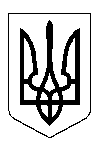 УКРАЇНАМіністерство освіти і науки УкраїниНАЦІОНАЛЬНИЙ ТЕХНІЧНИЙ УНІВЕРСИТЕТ УКРАЇНИ«КИЇВСЬКИЙ ПОЛІТЕХНІЧНИЙ ІНСТИТУТ
імені ІГОРЯ СІКОРСЬКОГО»НАКАЗ № ______м. Київ							«___»___________ 20__ р.Про допуск студентів до атестації та затвердження тем і наукових керівників магістерських дисертацій випускників освітнього ступеня «Магістр» За студентським складом повна назва факультету/інститутуденна/заочна форма навчання Відповідно до Закону «Про вищу освіту» та з метою якісної підготовки до атестації випускників освітнього ступеня «Магістр», НАКАЗУЮ:1. Допустити до атестації студентів, які виконали індивідуальний навчальний план, затвердити теми й призначити наукових керівників магістерських дисертацій: Підстава: подання завідувачів випускових кафедр.Декан/Директор повна назва факультету/інституту			Власне ім’я, ПРІЗВИЩЕПроєкт наказу вносить:Заступник декана/директора повна назва факультету/інституту____________ Власне ім’я, ПРІЗВИЩЕ«___»__________ 20__ р.ПОГОДЖЕНО:Працівник ВК	_______________	__________________Список розсилки:Відділ кадрів– паперовий оригінал та копія;Електронні копії:деканат інституту/факультету;департамент організації освітнього процесу:навчальний відділкафедраПовна назва факультету/інститутуВиконавець ________________Тел. ________________№ з/пПрізвище, ім’я, по батькові студентаТеми магістерських дисертаційПосада, вчене звання і науковий ступінь, прізвище й ініціали наукового керівника1234Спеціальність: ХХХ Назва,
освітня програма: НазваСпеціальність: ХХХ Назва,
освітня програма: НазваСпеціальність: ХХХ Назва,
освітня програма: НазваСпеціальність: ХХХ Назва,
освітня програма: НазваГрупа ХХ-ХХмпГрупа ХХ-ХХмпГрупа ХХ-ХХмпГрупа ХХ-ХХмпІванов Іван ІвановичАтрактивний аспект візуалізації в новинному контенті соціальних мережд-р політ. наук, професор Смола Л. Є.Спеціальність: ХХХ Назва,
освітня програма: НазваСпеціальність: ХХХ Назва,
освітня програма: НазваСпеціальність: ХХХ Назва,
освітня програма: НазваСпеціальність: ХХХ Назва,
освітня програма: НазваГрупа ХХ-ХХмпГрупа ХХ-ХХмпГрупа ХХ-ХХмпГрупа ХХ-ХХмп1.Петров Іван ІвановичДослідження офсетного друку з використанням фарб із спеціальними властивостямиканд. техн. наук, доцент Олійник В. Г. 